             Пенсионный фонд Российской Федерации 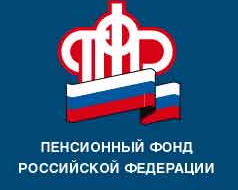                                  информируетДоставка пенсии в дачный сезонВо время дачного сезона пенсионер может выбрать удобный для себя способ доставки пенсии –  в  отделении почтовой связи или кредитной организации - банке.В Тверской области 45 процентов пенсионеров получают пенсии и социальные выплаты через организации федеральной почтовой связи, 55 процентов - через кредитные организации.Пенсии выплачиваются  за текущий месяц. Период и график доставки пенсии  в  регионе определяется  в соответствии с  договорами, заключенными между доставочными организациями и Отделением ПФР по Тверской области,  с 3 по 24 число месяца.По заявлению пенсионера пенсия может выплачиваться на дому или в кассе отделения почтовой связи по месту жительства в установленный графиком день. Если пенсионер не может получить пенсию  по каким-то причинам в этот день на почте или его не застал дома почтальон, ее можно получить и позднее - до 24 числа текущего месяца.Пенсию можно получать в любое удобное время в кассе банка или банкомате. Отделением ПФР по Тверской области два раза в месяц –  11 и 21 числа перечисляются денежные средства в кредитные организации для зачисления на расчётные счета получателей пенсий. По желанию пенсионера пенсия может выплачиваться по доверенности.Заявление об изменении способа доставка пенсии  можно подать  в «Личном кабинете гражданина» на сайте ПФР или сайте госуслуг, а также  в  территориальный  орган ПФР или в филиал ГАУ МФЦ лично пенсионером  или через представителя. Также заявление можно направить по почте.                                                                                                            ГУ УПФР в  Вышневолоцком                               городском округе Тверской области                                                                             (межрайонное)   